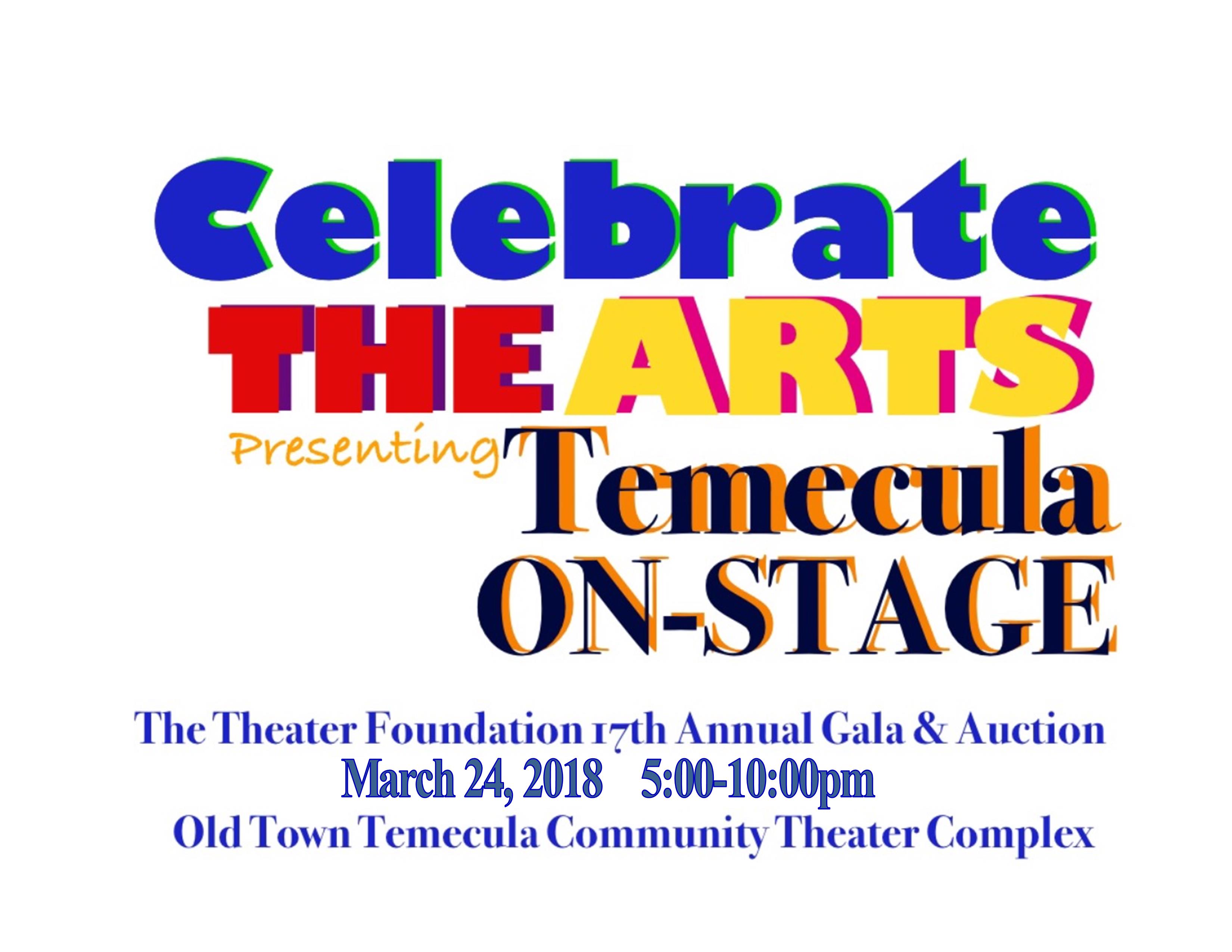 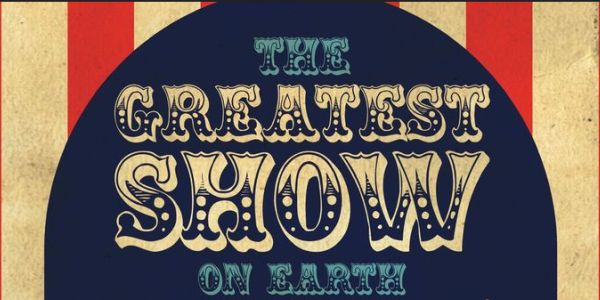  17th Annual Gala & Auctionto benefitThe Theater Foundation..Donor InformationBusiness Name: ____________________________________________________________________________Address: _____________________________________________________________________________Contact Person: ____________________________________________________________________________Phone:  __________________________________  Email: ____________________________Item InformationItem: ___________________________________________________________  Value:  _____Description:  _______________________________________________________________________________________________________________________________________________________________________________________________________________________________________Please Return Your Donation Form Thank You for Supporting the Arts!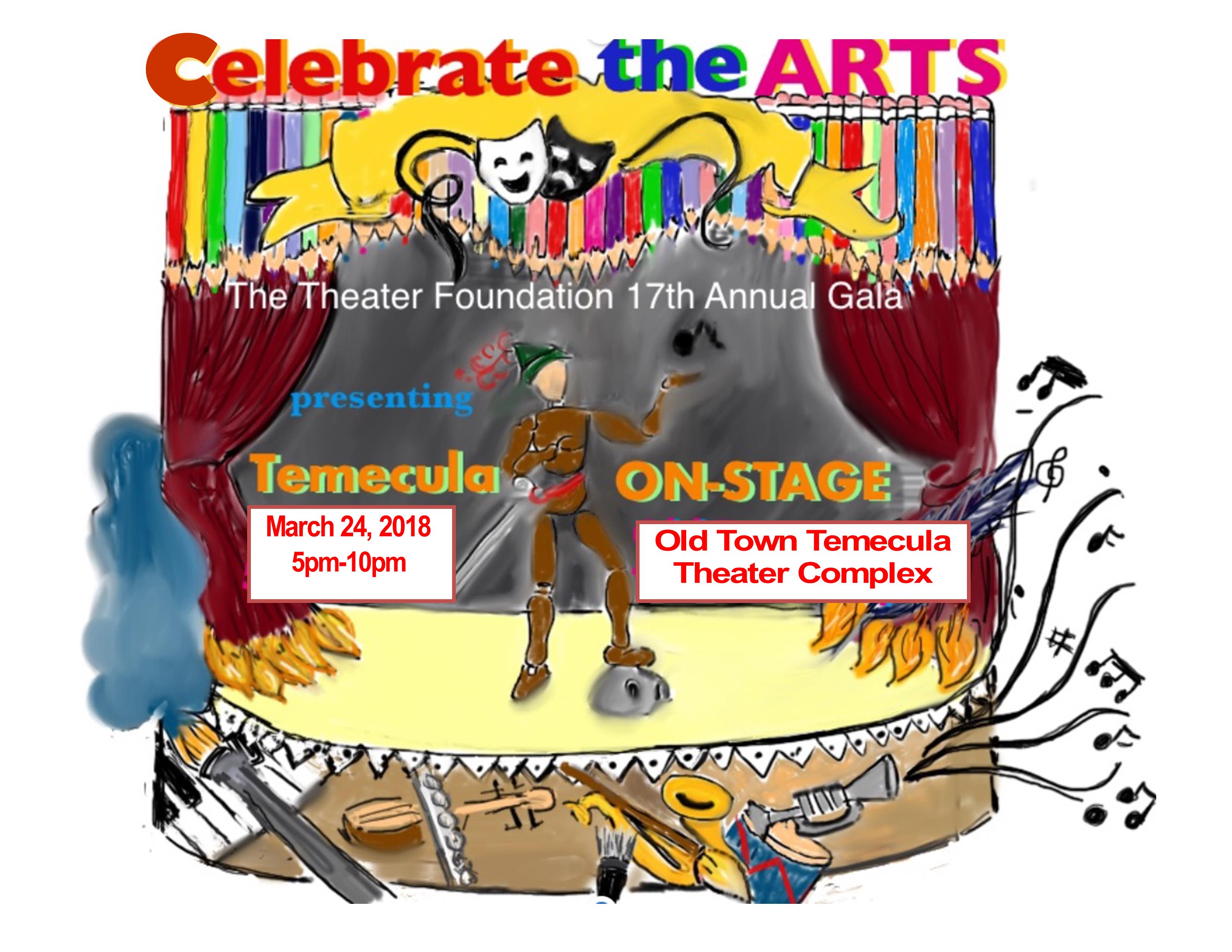 The Temecula Theater FoundationFederal Tax #33-087112941391 Kalmia #200Murrieta, CA  92562